Rys. 2 Sofa Signal TM-3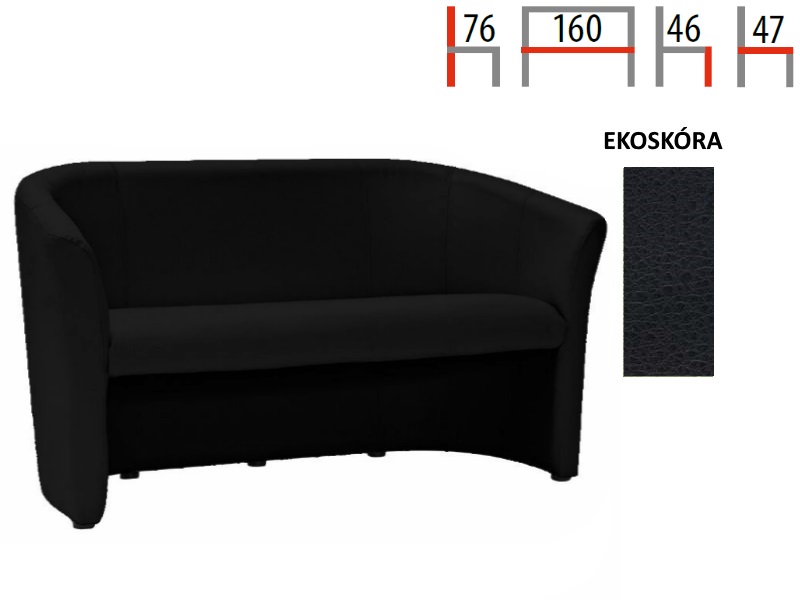 